
1800 Bronson Blvd., Fennimore, WI 53809 | 608.822.3262 | Toll Free: 800.362.3322 | www.swtc.edu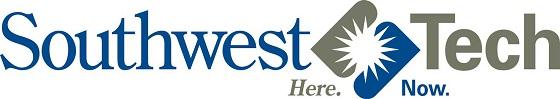 Farm Operations & Management – Reproduction Technician Certificate ProgramCourse CurriculumSemester 01   (Tuition: $1,440  Books: $20)Semester 01   (Tuition: $1,440  Books: $20)Semester 01   (Tuition: $1,440  Books: $20)Course #Course TitleCredits10-006-123Artificial Insemination Training1Credits: 1 Lecture Hours: 18
This course is designed for the student wishing to learn artificial insemination of cattle as a career choice or to be used for personal farm purposes. Co-requisite: Farm Animal Reproduction (10-006-150)Credits: 1 Lecture Hours: 18
This course is designed for the student wishing to learn artificial insemination of cattle as a career choice or to be used for personal farm purposes. Co-requisite: Farm Animal Reproduction (10-006-150)Credits: 1 Lecture Hours: 18
This course is designed for the student wishing to learn artificial insemination of cattle as a career choice or to be used for personal farm purposes. Co-requisite: Farm Animal Reproduction (10-006-150)10-006-150Farm Animal Reproduction3Credits: 3 Lecture Hours: 36 Lab Hours: 36
The student will learn the physiology and anatomy of the male and female reproductive tract of livestock. Also, covered in this course are hormones that effect the reproductive tract and the estrus cycle of the female. The student will become familiar with the reproductive disease of males and females. Finally an introduction to the common reproductive protocols and technology used within the industry.Credits: 3 Lecture Hours: 36 Lab Hours: 36
The student will learn the physiology and anatomy of the male and female reproductive tract of livestock. Also, covered in this course are hormones that effect the reproductive tract and the estrus cycle of the female. The student will become familiar with the reproductive disease of males and females. Finally an introduction to the common reproductive protocols and technology used within the industry.Credits: 3 Lecture Hours: 36 Lab Hours: 36
The student will learn the physiology and anatomy of the male and female reproductive tract of livestock. Also, covered in this course are hormones that effect the reproductive tract and the estrus cycle of the female. The student will become familiar with the reproductive disease of males and females. Finally an introduction to the common reproductive protocols and technology used within the industry.10-006-151Animal Selection & Improvement - Dairy2Credits: 2 Lecture Hours: 18 Lab Hours: 36
The student will gain fundamentals in genetics of livestock selection in this course. A historical perspective will be studied through Mendelian theory, followed by the study of current bull proving process. Mastery of the terminology and theory will be used for application of sire selection and dairy cattle evaluation. Genomics will also be used to apply current theories to dairy cattle selection.Credits: 2 Lecture Hours: 18 Lab Hours: 36
The student will gain fundamentals in genetics of livestock selection in this course. A historical perspective will be studied through Mendelian theory, followed by the study of current bull proving process. Mastery of the terminology and theory will be used for application of sire selection and dairy cattle evaluation. Genomics will also be used to apply current theories to dairy cattle selection.Credits: 2 Lecture Hours: 18 Lab Hours: 36
The student will gain fundamentals in genetics of livestock selection in this course. A historical perspective will be studied through Mendelian theory, followed by the study of current bull proving process. Mastery of the terminology and theory will be used for application of sire selection and dairy cattle evaluation. Genomics will also be used to apply current theories to dairy cattle selection.32-080-306Introduction to Farm Animal Health3Credits: 3 Lecture Hours: 54 Lab Hours: 54
In this course, students will develop an understanding of farm animal anatomy, behavior, and their health. Focus will be on immune system function and common diseases for various species (causes, treatments, and prevention). Students will develop an understanding of the ethical use of antibiotics, vaccines, and hormones.Credits: 3 Lecture Hours: 54 Lab Hours: 54
In this course, students will develop an understanding of farm animal anatomy, behavior, and their health. Focus will be on immune system function and common diseases for various species (causes, treatments, and prevention). Students will develop an understanding of the ethical use of antibiotics, vaccines, and hormones.Credits: 3 Lecture Hours: 54 Lab Hours: 54
In this course, students will develop an understanding of farm animal anatomy, behavior, and their health. Focus will be on immune system function and common diseases for various species (causes, treatments, and prevention). Students will develop an understanding of the ethical use of antibiotics, vaccines, and hormones.9Total Credits: 9Total Credits: 9Total Credits: 9Estimated Total Tuition: $1,440Estimated Total Tuition: $1,440Estimated Total Tuition: $1,440